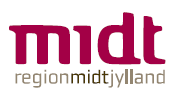 Senest pådateret 7.12.2023Alle ansøgninger bliver fagligt vurderet af Det Regionale Kvalitetsteam som på den baggrund laver en indstilling til Kvalitets- og Efteruddannelsesudvalget.Projekter vurderes bl.a. ud fra om: 	projektet bidrager til at udvikle almen praksis og har som et sigte, at det kan udbredes til alle regionens praktiserende læger 	projektet bidrager med viden om og udvikling af arbejdsgange i almen praksis, somtilgodeser mulighed for tværsektoriel kommunikation, forskellige konsultationsformer, tilgængelighed og patientsikkerhedsikkerhed set fra et patient- og praksisperspektivSom hovedregel bevilges der ikke midler til løn, herunder PhD løn, samt overhead og administrationsbidrag. Det samme gælder udgifter til IT udstyr, omkostninger til forsendelse, studentermedhjælp og transskription. Disse udgifter forventes finansieret af andre fonde og puljer.Der ydes fortrinsvist støtte til projekter som ligger indenfor de emner, som er fastlagt i KEUstrategien. Projektbeskrivelsen må max. fylde 5 sider og skal være på dansk. Som hovedregel bevilges der max. op til 500.000 kr.Udfyld KEU ansøgningen med minimum følgende informationer: 	Baggrund 	Mål og forventet resultat 	Målgruppe 	Væsentlige interessenter 	Tidsmæssig ramme 	ØkonomiBeskrivelse af projektetBeskriv baggrund for projektetHvad går projektet ud på og hvad er formålet? Hvilket resultat forventes?Hvordan skal der evalueres på projektet?Vurdering/overvejelse om efterfølgende udbredelse og implementering i almen praksisMålgruppeHvem og/eller hvor mange er målgruppe for aktiviteten?Væsentlige interessenterBeskriv kort og præcist hvilke interessenter projektet harTidsmæssig rammeHvornår forventes projektet startet og afsluttet?BudgetBemærk at der som hovedregel kun bevilges op til 500.000 kr.Budget fordelt på år – Et udspecificeret budget vedlægges. Er KEU midlerne en delmængde af en større finansiering, skal det markeres præcist, hvilke midler der ansøges om hos KEUMidler der er søgt hjem andre steder.KEU AnsøgningTitel: Skriv navn på projektKEU AnsøgningAnsøger: Navn EmailTlf.KEU AnsøgningØvrige deltagereSamarbejdspartnere